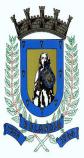 SECRETARIA MUNICIPAL DE EDUCAÇÃOEDUCAÇÃO INFANTIL – ROTEIROATIVIDADES COMPLEMENTARES DE ESTUDO – COVID 19ESCOLA/ CMEI MUNICIPAL: CMEI ZILDA ARNSPROFESSORA:  JACQUELINETURMA: INFANTIL 1 – CRIANÇAS BEM PEQUENAS (1 ANO)                 PERÍODO DE REALIZAÇÃO: 09 A 20 DE NOVEMBROSENHORES PAIS E RESPONSÁVEIS VOCÊS ESTARÃO RECEBENDO AS ATIVIDADES COMPLEMENTARES DE ESTUDO PARA O PERÍODO DE ISOLAMENTO COVID 19. PRECISAREMOS MUITO DE SUA COMPREENSÃO, COLABORAÇÃO E PARTICIPAÇÃO PARA QUE ESSAS ATIVIDADES SEJAM REALIZADAS PELO SEU FILHO. NO ROTEIRO A
SEGUIR ESTÃO AS ATIVIDADES E TODAS AS ORIENTAÇÕES PARA SUA EXECUÇÃO. TUDO ESTÁ DESCRITO DE FORMA SIMPLES. MAS SE HOUVER ALGUMA DÚVIDA PODEM ENTRAR EM
CONTATO COM A PROFESSORA PELO “WHATSAPP” ESTOU À DISPOSIÇÃO PARA
AJUDAR. É NECESSÁRIO QUE SEU FILHO REALIZE AS ATIVIDADES PROPOSTAS, POIS ELAS FARÃO UMA GRANDE DIFERENÇA NO DESENVOLVIMENTO DELE. CUIDEM-SE E CUIDEM DE SUA FAMÍLIA. EM
BREVE TUDO ESTARÁ BEM. UM ABRAÇO.                                                            PROFESSORA: JACQUELINE.SEGUNDA- FEIRA DIA 09 DE NOVEMBROTERÇA- FEIRA DIA 10 DE NOVEMBROQUARTA- FEIRA 11 DE NOVEMBROQUINTA- FEIRA DIA 12 DE NOVEMBROSEXTA- FEIRA DIA 13 DE NOVEMBROSEGUNDA- FEIRA DIA 16 DE NOVEMBROTERÇA- FEIRA DIA 17 DE NOVEMBRO QUARTA- FEIRA DIA 18 DE NOVEMBROQUINTA- FEIRA DIA 19 DE NOVEMBROSEXTA- FEIRA DIA 20 DE NOVEMBROO QUE VOCÊ VAIESTUDAR:SABERES E CONHECIMENTOS:VALORES PARA A VIDA EM SOCIEDADE; FAMÍLIA E ESCOLA.NOÇÃO TEMPORAL.ATRIBUTOS FÍSICOS E FUNÇÃO SOCIAL DOS OBJETOS.PARA QUEVAMOSESTUDARESSESCONTEÚDOS?CAMPO DE EXPERIÊNCIA: O EU, O OUTRO E O NÓS: (EI02EO01) DEMONSTRAR ATITUDES DE CUIDADO E SOLIDARIEDADE NA INTERAÇÃO COM CRIANÇAS E ADULTOS. DEMONSTRAR SENTIMENTOS DE AFEIÇÃO PELAS PESSOAS COM AS QUAIS INTERAGE. ESPAÇOS, TEMPOS, QUANTIDADES, RELAÇÕES E TRANSFORMAÇÕES.(EI02ET04) IDENTIFICAR RELAÇÕES ESPACIAIS (DENTRO E FORA, EM CIMA, EMBAIXO, ACIMA, ABAIXO, ENTRE E DO LADO) E TEMPORAIS (ANTES, DURANTE E DEPOIS).  PARTICIPAR DE MOMENTOS DE EXPLORAÇÃO DOS DIAS DA SEMANA COM MÚSICA.O EU, O OUTRO E NÓS; (EI02EO03). COMPARTILHAR OS OBJETOS E OS ESPAÇOS COM CRIANÇAS DA MESMA FAIXA E ADULTOS.EXPLORAR COLETIVAMENTE EM DIFERENTES MOMENTOS: FANTASIAS, ACESSÓRIOS COMO LENÇOS, CHAPÉUS, ENTRE OUTROS BRINCANDO DE FAZ DE CONTA.COMO VAMOSESTUDAR OSCONTEÚDOS?ATIVIDADE DO DIA: BRINCADEIRA DO FAZ DE CONTA : NESTA ATIVIDADE MAMÃE IREMOS PRECISAR DE ALGUNS ACESSÓRIOS DO PAPAI E DA MAMÃE EXEMPLO: SAPATOS, BONÉS, PRESÍLIAS, BOLSAS, RELÓGIO, ETC, USE SUA CRIATIVIDADE. DEPOIS OFEREÇA PARA SUA CRIANÇA E DEIXE QUE ELA EXPLORE E EXPERIMENTE TUDO, APÓS OBSERVE QUAL CARACTERÍSTICAS ELA ESCOLHEU DAÍ ENTÃO PERGUNTE: OLHA VOCÊ SE VESTIU IGUAL AO PAPAI OU IGUAL À MAMÃE?O QUE VOCÊ VAIESTUDAR:SABERES E CONHECIMENTOS:RITMOS; MÚSICAS E DANÇAS.FORMAÇÃO E AMPLIAÇÃO DE VOCABULÁRIO.PARA QUEVAMOSESTUDARESSESCONTEÚDOS?CAMPO DE EXPERIÊNCIA: TRAÇOS, SONS, CORES E FORMAS;(EI02TS03) UTILIZAR DIFERENTES FONTES SONORASDISPONÍVEIS NO AMBIENTE EM BRINCADEIRAS CANTADAS, CANÇÕES, MÚSICAS E MELODIAS.OUVIR MÚSICAS DE DIFERENTES RITMOS E ESTILOS. ESCUTA, FALA PENSAMENTO E IMAGINAÇÃO (EI02EF03) DEMONSTRAR INTERESSE E ATENÇÃO AO OUVIR A LEITURA DE HISTÓRIAS E OUTROS TEXTOS, DIFERENCIANDO ESCRITA DE ILUSTRAÇÕES, E ACOMPANHANDO, COM ORIENTAÇÃO DO ADULTO-LEITOR, A DIREÇÃO DA LEITURA (DE CIMA PARA BAIXO, DA ESQUERDA PARA A DIREITA).OUVIR O NOME E IDENTIFICAR OBJETOS, PESSOAS, FOTOGRAFIAS, GRAVURAS, PALAVRAS E OUTROS ELEMENTOS PRESENTES NOS TEXTOS.COMO VAMOSESTUDAR OSCONTEÚDOS?ATIVIDADE DO DIA: HISTÓRIA “A RUA DO MARCELO”: MAMÃE PARA ESTA ATIVIDADE VOCÊ PASSARÁ A HISTÓRIA PARA A SUA CRIANÇA ASSISTIR, DEPOIS CONVERSE COM ELA SE ELA JÁ FALA PEÇA PARA ELA RELATAR O QUE VIU NA HISTÓRIA, E PERGUNTE TAMBÉM SE ELA JÁ PERCEBEU QUE EM SUA TEM VÁRIAS COISAS QUE TEM NA HISTÓRIA, QUALQUER COISA AJUDE ELA A SE LEMBRAR, SE ELA ESTÁ COM A FALA EM DESENVOLVIMENTO PEÇA QUE ELA APONTE PRA VOCÊ AQUILO QUE VOCÊ FOR PERGUNTANDO QUE TEM NA HISTÓRIA.Link da música: https://youtu.be/PZ26GesWjVAO QUE VOCÊ VAIESTUDAR:SABERES E CONHECIMENTOS:RITMOS; MÚSICAS E DANÇAS.PRÓPRIO CORPO E SUAS POSSIBILIDADES MOTORAS, SENSORIAIS E EXPRESSIVAS.PARA QUEVAMOSESTUDARESSESCONTEÚDOS?CAMPO DE EXPERIÊNCIA: TRAÇOS, SONS, CORES E FORMAS;(EI02TS03) UTILIZAR DIFERENTES FONTES SONORASDISPONÍVEIS NO AMBIENTE EM BRINCADEIRAS CANTADAS, CANÇÕES, MÚSICAS E MELODIAS.OUVIR MÚSICAS DE DIFERENTES RITMOS E ESTILOS. O EU, O OUTRO E O NÓS(EI02EO02) DEMONSTRAR IMAGEM POSITIVA DE SI E CONFIANÇA EM SUA CAPACIDADE PARA ENFRENTAR DIFICULDADES E DESAFIOS.COMO VAMOSESTUDAR OSCONTEÚDOS?BRINCADEIRA: MINHAS REAÇÕES: MAMÃE NESTA ATIVIDADE VOCÊ PRECISARÁ DE UM ESPELHO PARA QUE VOCÊ E SEU PEQUENO POSSAM SE VER JUNTOS, COMENTE COM ELA  QUE CARINHA QUE ELA FAZ QUANDO FICO FELIZ, DEIXE QUE ELA TENTE REPRODUZIR, DEPOIS QUANDO ESTÁ TRISTE, BRAVO, ASSUSTADO ATÉ QUE ELA CONSIGA DEMONSTRAR CADA UMA DAS EXPRESSÕES CITADAS. DEPOIS PEGUE A FOLHA DE ATIVIDADE COM AS EXPRESSÕES MAIS COMUNS E PEÇA QUE ELA APONTE CADA UMA DELAS E DECORE COM OS MATERIAIS QUE VC TIVER EM CASA.O QUE VOCÊ VAIESTUDAR:SABERES E CONHECIMENTOS:RITMOS; MÚSICAS E DANÇAS.RESPEITO À INDIVIDUALIDADE E DIVERSIDADEPARA QUEVAMOSESTUDARESSESCONTEÚDOS?CAMPO DE EXPERIÊNCIA: TRAÇOS, SONS, CORES E FORMAS;(EI02TS03) UTILIZAR DIFERENTES FONTES SONORASDISPONÍVEIS NO AMBIENTE EM BRINCADEIRAS CANTADAS, CANÇÕES, MÚSICAS E MELODIAS. OUVIR MÚSICAS DE DIFERENTES RITMOS E ESTILOS. O EU, O OUTRO E O NÓS(EI02EO05) PERCEBER QUE AS PESSOAS TÊM CARACTERÍSTICAS DIFERENTES, RESPEITANDO ESSAS DIFERENÇAS.OBSERVAR CARACTERÍSTICAS INDIVIDUAIS, SEMELHANÇAS E DIFERENÇAS ENTRE AS PESSOAS.COMO VAMOSESTUDAR OSCONTEÚDOS?ATIVIDADE DO DIA: HISTÓRIA “O MENINO DE TODAS AS CORES”: MAMÃE PASSE A HISTÓRIA PARA SUA CRIANÇA ASSISTIR, DEPOIS CONVERSE COM ELA E DIGA; VIU  QUANTAS CORES DIFERENTES NÓS TEMOS. PEGUE A FOLHA DA ATIVIDADE ENVIADA E AJUDE A SUA CRIANÇA A DECORAR OS MENINOS NAS CORES DA HISTÓRIA UTILIZANDO OS MATERIAS QUE VOCÊ TEM EM CASA, PODE SER GIZ DE CERA, TINTA GUACHE, LÁPIS DE COR OU PAPEL E EVA PICADO, OK.Link da parlenda: https://youtu.be/g-HEhUf_5woO QUE VOCÊ VAIESTUDAR:SABERES E CONHECIMENTOS:RITMOS; MÚSICAS E DANÇAS.CLASSIFICAÇÃO DOS OBJETOS DE ACORDO COM ATRIBUTOS.PARA QUEVAMOSESTUDARESSESCONTEÚDOS?CAMPO DE EXPERIÊNCIA: TRAÇOS, SONS, CORES E FORMAS;(EI02TS03) UTILIZAR DIFERENTES FONTES SONORASDISPONÍVEIS NO AMBIENTE EM BRINCADEIRAS CANTADAS, CANÇÕES, MÚSICAS E MELODIAS. OUVIR MÚSICAS DE DIFERENTES RITMOS E ESTILOS. ESPAÇO,TEMPOS,QUANTIDADES, RELAÇÕES E TRANSFORMAÇÕES.(EI02ET05) CLASSIFICAR OBJETOS, CONSIDERANDO DETERMINADO ATRIBUTO (TAMANHO, PESO, COR, FORMA ETC.).EXPLORAR AS PROPRIEDADES FÍSICAS E FUNÇÕES DOS OBJETOS.AGRUPAR OS OBJETOS, SEGUINDO CRITÉRIOS: TAMANHO, PESO, FORMA, COR DENTRE OUTRAS POSSIBILIDADES.COMO VAMOSESTUDAR OSCONTEÚDOS?ATIVIDADE DO DIA: ASSOCIANDO AS CORES: PARA ESTA ATIVIDADE MAMÃE VOCÊ PRECISARÁ DE DOIS OBJETOS DE CORES IGUAIS, EX; UM BONÉ PRETO E UM PENTE PRETO, UM LAÇO DE CABELO AMARELO E UMA VASILHA AMARELA. COLOQUE NO CHÃO OS OBJETOS ESPALHADOS PELO MENOS TRÊS CORES DIFERENTES. E VÁ DANDO O OUTRO OBJETO NA MÃO DELA PARA QUE ELA TENTE IDENTIFICAR E ASSOCIAR AS CORES.O QUE VOCÊ VAIESTUDAR:SABERES E CONHECIMENTOS:VALORES PARA A VIDA EM SOCIEDADE; FAMÍLIA E ESCOLA.NOÇÃO TEMPORAL.NOÇÕES ESPACIAIS: DENTRO, FORA, PERTO, LONGE, EMBAIXO, EM CIMA, DE UM LADO, DO OUTRO, FRENTE, ATRÁS ETC.PARA QUEVAMOSESTUDARESSESCONTEÚDOS?CAMPO DE EXPERIÊNCIA: O EU, O OUTRO E O NÓS: (EI02EO01) DEMONSTRAR ATITUDES DE CUIDADO E SOLIDARIEDADE NA INTERAÇÃO COM CRIANÇAS E ADULTOS. DEMONSTRAR SENTIMENTOS DE AFEIÇÃO PELAS PESSOAS COM AS QUAIS INTERAGE. ESPAÇOS, TEMPOS, QUANTIDADES, RELAÇÕES E TRANSFORMAÇÕES.(EI02ET04) IDENTIFICAR RELAÇÕES ESPACIAIS (DENTRO E FORA, EM CIMA, EMBAIXO, ACIMA, ABAIXO, ENTRE E DO LADO) E TEMPORAIS (ANTES, DURANTE E DEPOIS).  PARTICIPAR DE MOMENTOS DE EXPLORAÇÃO DOS DIAS DA SEMANA COM MÚSICA.CORPO, GESTOS E MOVIMENTOS(EI02CG02) DESLOCAR SEU CORPO NO ESPAÇO, ORIENTANDO-SE POR NOÇÕES COMO EM FRENTE, ATRÁS, NO ALTO, EMBAIXO, DENTRO, FORA ETC., AO SE ENVOLVER EM BRINCADEIRAS E ATIVIDADES DE DIFERENTES NATUREZAS.EXPLORAR O AMBIENTE DA ESCOLA CONSIDERANDO A LOCALIZAÇÃO DE SEUS ELEMENTOS NO ESPAÇO: DENTRO, FORA, PERTO, LONGE, EM CIMA, AO LADO, FRENTE, ATRÁS, NO ALTO, EMBAIXO E OUTROS.COMO VAMOSESTUDAR OSCONTEÚDOS?ATIVIDADE DO DIA: LOCALIZANDO OBJETOS: PARA ESTA ATIVIDADE MAMÃE VOCÊ PRECISARÁ DE UM OBJETO QUE AGRADE BASTANTE A SUA CRIANÇA, SENTE ELA NO CHÃO E COLOQUE O OBJETO LONGE DELA E DIGA OLHA SEU BRINQUEDO ESTA LÁ LONGE, PEGUE E TRAGA PARA A MAMÃE, DEPOIS COLOQUE O OBJETO AO LADO DELA E DIGA OLHA AGORA ESTÁ PERTO DE VOCÊ. DEPOIS COLOQUE O OBJETO ATRÁS DELA E DIGA OLHA AGORA ESTÁ ATRÁS DE VOCÊ, E COLOQUE NA FRENTE DELA E DIGA AGORA ELE ESTA NA SUA FRENTE. FAÇA ISSO MAIS DE UMA VEZ E SE QUISER MUDE O OBJETO PARA QUE ELA ENTENDA QUE ISSO PODE ACONTECER COM QUALQUER COISA NÃO SÓ COM O OBJETO PREFERIDO DELA.O QUE VOCÊ VAIESTUDAR:SABERES E CONHECIMENTOS:RITMOS; MÚSICAS E DANÇAS.SUPORTES, MATERIAIS E INSTRUMENTOS PARA DESENHAR, PINTAR E FOLHEAR.PARA QUEVAMOSESTUDARESSESCONTEÚDOS?CAMPO DE EXPERIÊNCIA: TRAÇOS, SONS, CORES E FORMAS(EI02TS03) UTILIZAR DIFERENTES FONTES SONORAS DISPONÍVEIS NO AMBIENTE EM BRINCADEIRAS CANTADAS, CANÇÕES, MÚSICAS E MELODIAS.OUVIR MÚSICAS DE DIFERENTES RITMOS E ESTILOS.CORPO, GESTOS E MOVIMENTOS.(EI02CG05) DESENVOLVER PROGRESSIVAMENTE AS HABILIDADES MANUAIS, ADIQUIRIDO CONTROLE PARA DESENHAR, PINTAR, RASGAR, FOLHEAR, ENTRE OUTROS.PINTAR, DESENHAR, RABISCAR, FOLHEAR, RECORTAR, UTILIZANDODIFERENTES RECURSOS E SUPORTES.COMO VAMOSESTUDAR OSCONTEÚDOS?ATIVIDADE DO DIA: “HISTÓRIA DA BRANCA DE NEVE”; COLOCAR A HISTÓRIA ENVIADA PARA A SUA CRIANÇA ASSITIR. APÓS ENTREGAR PARA ELA A FOLHA DE ATIVIDADE ONDE COM A SUA AJUDA ELA IRÁ CONTAR QUANTOS ANÕES TEM E PINTAR O DESENHO COM GIZ DE CERA.Link da história: https://youtu.be/IcXB3p0D13wO QUE VOCÊ VAIESTUDAR:SABERES E CONHECIMENTOS:RITMOS; MÚSICAS E DANÇAS.OS OBJETOS, SUAS CARACTERÍSTICAS, PROPRIEDADES E FUNÇÕES.PARA QUEVAMOSESTUDARESSESCONTEÚDOS?CAMPO DE EXPERIÊNCIA: TRAÇOS, SONS, CORES E FORMAS;(EI02TS03) UTILIZAR DIFERENTES FONTES SONORASDISPONÍVEIS NO AMBIENTE EM BRINCADEIRAS CANTADAS, CANÇÕES, MÚSICAS E MELODIAS. OUVIR MÚSICAS DE DIFERENTES RITMOS E ESTILOS. CORPO, GESTOS E MOVIMENTOS(EI02CG05) DESENVOLVER PROGRESSIVAMENTE AS HABILIDADES MANUAIS, ADIQUIRIDO CONTROLE PARA DESENHAR, PINTAR, RASGAR, FOLHEAR, ENTRE OUTROS.MODELAR DIFERENTES FORMAS DE DIFERENTES TAMANHOS COM MASSINHA OU ARGILA.COMO VAMOSESTUDAR OSCONTEÚDOS?ATIVIDADE DO DIA: MÚSICA “A COBRA NÃO TEM PÉ”; MAMÃE PASSE A MÚSICA PARA A SUA CRIANÇA ASSISTIR, DEPOIS ENTREGUE A ELA A MASSINHA E TRABALHE COM ELA EM CIMA DA MESA ENSINANDO O MOVIMENTO QUE ELA DEVE FAZER PARA OBTER A COBRINHA. FAÇA DE VÁRIOS TAMANHOS. LINK DA RECEITA DA MASSA DE MODELAR SEM ÓLEO BEM SIMPLES: https://youtu.be/h-x5NHc5ucYLink da música: https://youtu.be/7IdGhRPyplIO QUE VOCÊ VAIESTUDAR:SABERES E CONHECIMENTOS:RITMOS; MÚSICAS E DANÇAS.CLASSIFICAÇÃO DOS OBJETOS DE ACORDO COM ATRIBUTOS;PARA QUEVAMOSESTUDARESSESCONTEÚDOS?CAMPO DE EXPERIÊNCIA: TRAÇOS, SONS, CORES E FORMAS;(EI02TS03) UTILIZAR DIFERENTES FONTES SONORASDISPONÍVEIS NO AMBIENTE EM BRINCADEIRAS CANTADAS, CANÇÕES, MÚSICAS E MELODIAS. OUVIR MÚSICAS DE DIFERENTES RITMOS E ESTILOS. ESPAÇOS, TEMPOS, QUANTIDADES, RELAÇÕES E TRANSFORMAÇÕES.(EI02ET05) CLASSIFICAR OBJETOS, CONSIDERANDO DETERMINADO ATRIBUTO (TAMANHO, PESO, COR, FORMA ETC.).EXPLORAR E DESCOBRIR AS PROPRIEDADES DOS OBJETOS E MATERIAIS: TAMANHO, MASSA, COR, FORMA, DENTRE OUTRAS.COMO VAMOSESTUDAR OSCONTEÚDOS?BRINCADEIRA: HISTÓRIA DAS FORMAS: MAMÃE PARA ESTA ATIVIDADE VOCÊ PRECISARÁ PASSAR A HISTÓRIA PARA A SUA CRIANÇA ASSISTIR, DEPOIS PROCURE DENTRO DE SUA CASA OU NO QUINTAL UM OU MAIS OBJETOS NA FORMA DE UM TRIÂNGULO, MOSTRE PARA ELA E DIGA: OLHA FILHO IGUAL AO DA HISTÓRIA ESSE È O TRIÂNGULO. PARA FINALIZAR VOCÊ ENTREGARÁ A FOLHA DA ATIVIDADE ONDE VOCÊ UTILIZARÁ QUALQUER PAPEL OU EVA, QUE VOCÊ TENHA EM CASA. CORTE PELO MENOS TRÊS TAMANHOS DE TRIÂNGULOS E ORIENTE SUA CRIANÇA A COLAR NO PAPEL CRIANDO OU NÃO UMA OUTRA FORMA. Link da MÚSICA: https://youtu.be/qAvTDWtxEgUO QUE VOCÊ VAIESTUDAR:SABERES E CONHECIMENTOS:RITMOS; MÚSICAS E DANÇAS.PRÓPRIO CORPO E SUAS POSSIBILIDADES MOTORAS, SENSÓRIAS E EXPRESSIVAS.PARA QUEVAMOSESTUDARESSESCONTEÚDOS?CAMPO DE EXPERIÊNCIA: TRAÇOS, SONS, CORES E FORMAS;(EI02TS03) UTILIZAR DIFERENTES FONTES SONORASDISPONÍVEIS NO AMBIENTE EM BRINCADEIRAS CANTADAS, CANÇÕES, MÚSICAS E MELODIAS. OUVIR MÚSICAS DE DIFERENTES RITMOS E ESTILOS. O EU O OUTRO E O NÓS (EI02EO02) DEMONSTRAR IMAGEM POSITIVA DE SI E CONFIANÇA EM SUA CAPACIDADE PARA ENFRENTAR DIFICULDADES E DESAFIOS.PERCEBER AS POSSIBILIDADES DE SEU CORPO FRENTE AOS DESAFIOS (AGACHAR, ROLAR, RASTEJAR, ENGATINHAR).COMO VAMOSESTUDAR OSCONTEÚDOS?ATIVIDADE DO DIA: CIRCUITO.NESTA ATIVIDADE VOCÊS IRÃO PRECISAR DE UMA OU MAIS CADEIRAS E UM COLCHONETE OU EDREDOM. COLOQUE AS CADEIRAS EM FILEIRA E O COLCHONETE OU EDREDOM ESTENDIDO NA FRENTE DAS CADEIRAS. SE VOCÊ MAMÃE CONSEGUIR FAZER O EXEMPLO SERÁ MELHOR PARA A CRIANÇA, PEÇA PARA ELE PASSAR POR DEBAIXO DAS CADEIRAS RASTEJANDO OU ENGATINHANDO, QUANDO CHEGAR PERTO DO COLCHONETE OU EDREDOM PEÇA PARA ELE ROLAR. VOCÊ PODE ESTAR AUXILIANDO DURANTE A ATIVIDADE POR COMPLETO. MANDEM FOTOS OU VÍDEOS SE POSSÍVEL.